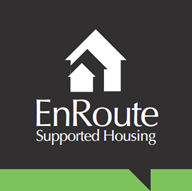 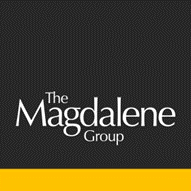 EnRouteSupported Accommodation‘An aspirational and therapeutic supported accommodation service for young females’Providing a safe, secure and nurturing home for 16 – 18 year oldsEnRoute is a supported housing project with an embedded therapeutic approach for females who have been affected by CSE.HousingProviding a safe, secure and nurturing home for girls between the ages of 16-18year old which adopts a therapeutic learning environment.1:1 SupportProviding support with welfare benefits, debts, money-management, budgeting, bills, self-care, household tasks, tenancy options, tenancy right and responsibilities, getting on with neighbours, organising time, managing professionals, preparing to move, managing isolation, taking action and seeking help.Health & WellbeingProviding support to access GP, Dentist, sexual health, drug & alcohol services and mental & physical health.Specialist SupportStaff trained to identify the vulnerability of young people and potential risks of sexual exploitation, as well as being given the tools to address issues around CSE.Therapeutic SupportAllocation of a dedicated Befriender to provide therapeutic interventions and build trusting relationships.Restorative ApproachesA value-based and needs-led approach to building, maintaining and repairing relationships to avoid police involvement and to prevent criminalisation of young people.Young People’s VoiceAn approach that empowers young people and allows them to make decisions for themselves and the responsibility that comes with that.Young Person’s GuideA guide designed with the help of our first young people to provide relevant information about living in the home and the surrounding neighbourhood and community.EET Support1:1 support provided to assist with moving closer to employment, education or training with the help of Your Own Place using the JET framework.Time BankingA reward system which motivates young people to get involved by allocating credit for positive behaviour.Transition ServiceOngoing support provided by the Befriender for one year following moving on from the home.Your Own PlaceWe are working in partnership with Your Own Place to deliver Independent Living Skills within EnRoute.  Level 4 Youth Workers or qualified teachers will deliver various youth work.NOW OPEN FOR REFERRALS!For further information call: 01603 610256or email Lisca@magdalenegroup.orgThe Magdalene Group, 61 King Street, Norwich, NR1 1PHRegistered Charity: 1041195